Noname - Indkøbt kunst til cirkulation 2018 – 2019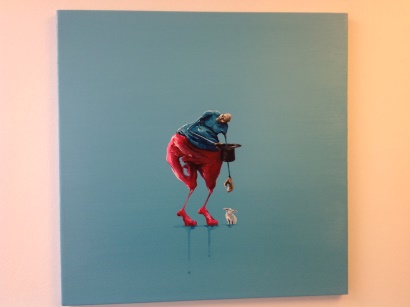 Oliemaleri ”The Trick”af Jesper Liensgaard60 x 60 cmPris 6.000 kr.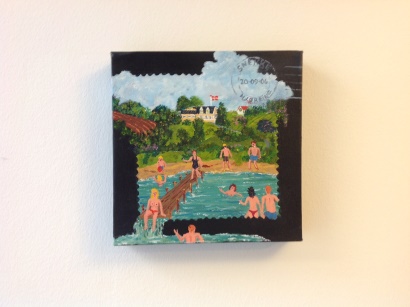 Maleri af ”Snekke”20 x 20 cmPris 3.600 kr.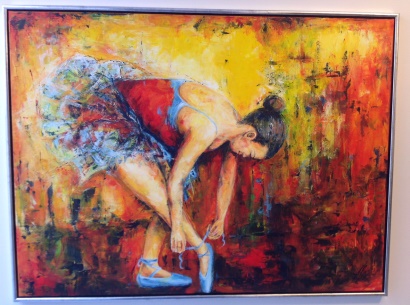 Oliemaleri af Allan Haugaard90 x 120 cmPris 4.800 kr.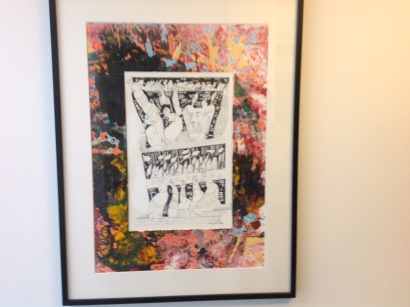 Unik-litografi af Ulrik Witt90 x 70 cmPris 3.150 kr.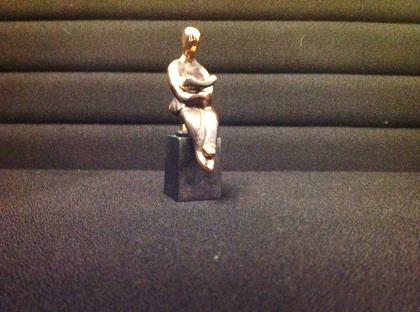 Bronzefigur af Anette RavnHøjde 10 cm Pris 1.000 kr.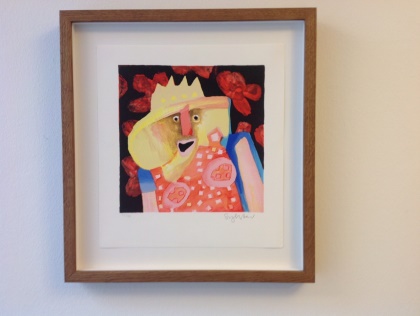 Litografi af Leif Sylvester35 x 35 cmPris 2.400 kr.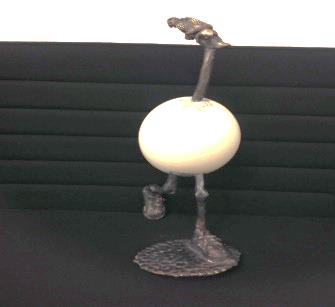 Strudseæg  ”I can run”Af Hans Felthus40 cmPris 2.800 kr.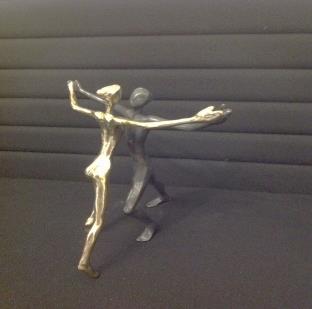 Bronzefigur af Yanmi”It taks two”Pris 3.510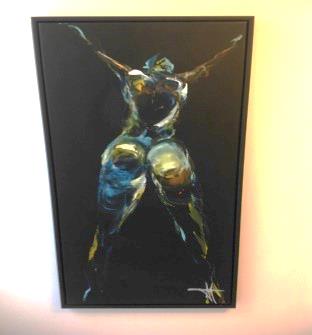 Oliemaleri  af Henrik Busk Andersen50 x 100 cmPris 2.000 kr.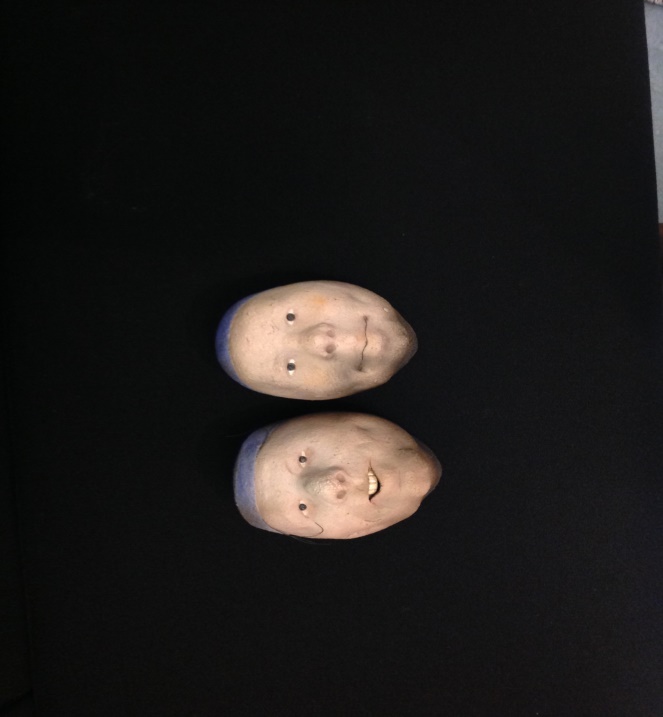 Keramikansigter Johan ThunellHøjde ca. 13 cmPris 3.000 kr.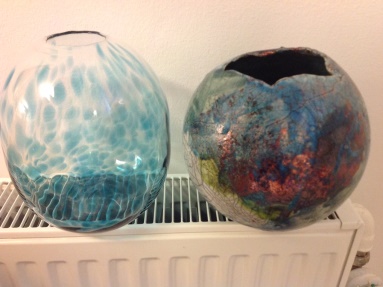 Glasvase af Lene Højlund m. turkise pletterPris 600 kr.Keramikvase – Raku bowl af Dorit KnudsenPris 650 kr.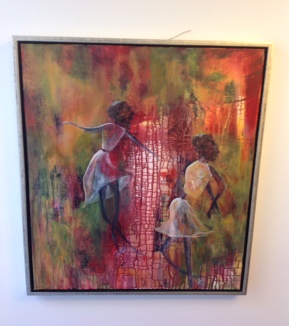  Oliemaleri ”Dansemus” Af Kirsten Midtgaard60 x 80 cmPris 2.200 kr.